VERBES POUR LES CLAUSES OPÉRATOIRES POUR TOUTES LES COMMISSIONSQUELQUES VERBES EN + POUR LE CONSEIL DE SÉCURITÉLES CONNECTEURS LOGIQUES À UTILISER		 LES VERBES INTRODUCTEURS DOIVENT ÊTRE SOULIGNÉS! CHAQUE CLAUSE DOIT ÊTRE NUMÉROTÉE (1, 2,…), CHAQUE SOUS-		CLAUSE DOIT ÊTRE PRÉCÉDÉE D’UNE LETTRE (a., b.,…) ET CHAQUE SOUS SOUS-CLAUSE DOIT ÊTRE PRÉCÉDÉE DES LETTRES 		SUIVANTES (i, ii, iii,…). À LA FIN D’UNE CLAUSE IL FAUT METTRE UN POINT VIRGULE (;) ET AVANT UNE VIRGULE (,) SUFFIT TANT 		QUE LA CLAUSE N’EST PAS FINIE. (VOIR L’EXEMPLE)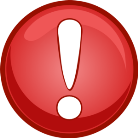 AccepteDéploreProposeAccueille favorablementEncourageRéaffirmeAdjureEngageRecommandeAffirmeEspèreRegretteAppelle àRend hommage àApprécieSe déclare convaincu queApprouveExprime sa gratitudeSe déclare prêt àAutoriseExprime sa sérieuse préoccupationSe déclare satisfaitChercheFéliciteSe félicite de/queInviteSoutientConfirmeLance un appel à TransmetConsidère queLoueConstate avec préoccupationNoteDécideDéclare en conséquencePresseDemande de nouveauPrie (instamment)Demande (instamment)ProclameExhorte … àExigeCondamne (énergiquement)aussien outrede surcroîtDe plusPar ailleurségalement